السيرة الذاتية لعضو هيئة التدريس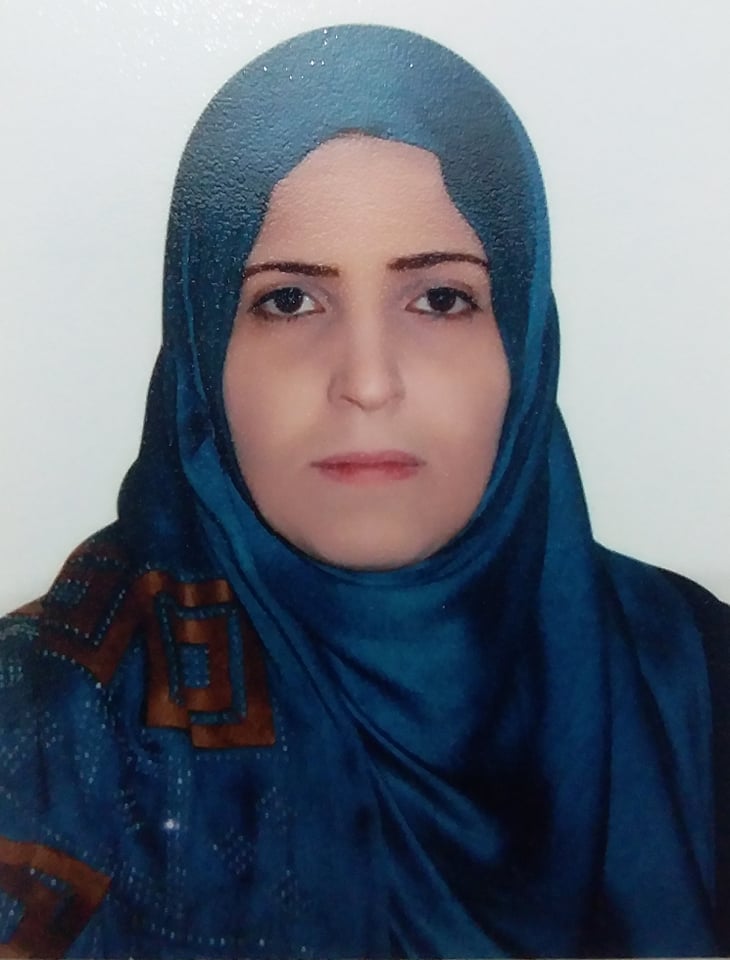 C.V ) ) أولاً/ البيانات الشخصية:                                                                            صورة شخصيةثانياً/ البيانات العلمية:ثالثاً/ المقررات التي درستها والتي أرغب في تدريسها:رابعاً/ البيانات الوظيفية:خامساً/ بيانات تتعلق بالمهارات (اللغوية ، والتكنولوجية ، ................ الخ :سادساً/ البرامج التدريبية التي حضرتها:سابعاً / الأعمال الاستشارية التي مارستها: ثامناً/ البحوث والورقات العلمية التي انجزتها:تاسعاً/ الندوات والمؤتمرات العلمية وورش العمل التي التي شاركت فيها أو حضرتها:عاشراً/ التأليف والنشر:الحادي عشر/  الأنشطة الاجتماعية العامة وتلك المتعلقة بمؤسسات المجتمع المدني:أقر صحة البيانات الواردة أعلاه :الاسم رباعيزهرة أبوراوي ميلاد أبوراويزهرة أبوراوي ميلاد أبوراويزهرة أبوراوي ميلاد أبوراويزهرة أبوراوي ميلاد أبوراويزهرة أبوراوي ميلاد أبوراويزهرة أبوراوي ميلاد أبوراويمكان وتاريخ الميلاد1983 زليتن1983 زليتن1983 زليتن1983 زليتن1983 زليتن1983 زليتنمكان الإقامةليبيا / زليتنليبيا / زليتنليبيا / زليتنليبيا / زليتنليبيا / زليتنليبيا / زليتنالجنسيةليبيةليبيةليبيةليبيةليبيةليبيةالجنسأنتىأنتىأنتىأنتىأنتىأنتىالحالة الاجتماعيةمتزوجةمتزوجةمتزوجةمتزوجةمتزوجةمتزوجةالمؤهل العلميماجستيرماجستيرماجستيرماجستيرماجستيرماجستيرالدرجة العلميةمحاضرمحاضرمحاضرمحاضرمحاضرمحاضرالتخصص العامحاسوب حاسوب حاسوب حاسوب حاسوب حاسوب التخصص الدقيقتكنولوجيا المعلوماتتكنولوجيا المعلوماتتكنولوجيا المعلوماتتكنولوجيا المعلوماتتكنولوجيا المعلوماتتكنولوجيا المعلوماتجهة العملالمؤسسة/الكليةالعلومالإدارة/ القسمالحاسوبالرقم الوطني لليبيين219830068483219830068483219830068483219830068483219830068483219830068483جواز السفر لغير الليبيين//////الهاتفالعمل/النقال091409309109140930910914093091البريد الالكترونيz.asmida@asmarya.edu.lyz.asmida@asmarya.edu.lyz.asmida@asmarya.edu.lyz.asmida@asmarya.edu.lyz.asmida@asmarya.edu.lyz.asmida@asmarya.edu.lyالمؤهل العلميسنة الحصول عليهاسم المؤسسة التعليمية المانحةالتخصصالبلدالتقديرالبكاليوريس2005كلية التربية _الخمسحاسوبليبياجيدجداالماجستير2014جامعة حلوان_مصرتكنولوجيا المعلوماتمصر/   الدكتوراه/////تالمقررات الدراسية التي درستهاتالمقررات الدراسية التي أرغب بتدريسها1السي شارب1السي شارب2قواعد بياناتI2ASP.NET3قواعد بيانات II3قواعد بيانات II4ASP.NET45أساسيات برمجة I56أساسيات برمجة II67مبادي حاسوب78نظم معلومات89مقدمة انترنت HTML10تصميم منطقي11C++تالوضيفةجهة العملالفترة الزمنية1محاضر الجامعة الاسمرية الاسلامية2014   الي الانتالمهاراتالمهاراتمستوى المهارةمستوى المهارةمستوى المهارة1المهارات اللغويةاللغةمنخفضمتوسطعالي1المهارات اللغويةالإنجليزية✓1المهارات اللغويةالفرنسية//1المهارات اللغويةلغات اخرى ://2 مهارات استخدام الحاسب الآلي مهارات استخدام الحاسب الآلي✓3مهارات استخدام تكنولوجيا المعلوماتمهارات استخدام تكنولوجيا المعلومات✓4المهارات الرقميةالمهارات الرقمية✓5مهارات التعامل مع الآخرينمهارات التعامل مع الآخرين6مهارات أخري أذكرهامهارات أخري أذكرهاتاسم البرنامج التدريبيالسنةالجهة المنظمة للبرنامج1the introductory level ofImage Processing and Artificial intelligenceDiploma (50  Hours)2013PiTechnologies For Training & Solutions2WINDOSE Application WITH C#2012CAIRO UNIVERSITY  faculty of Engineering High Technology Center3GIS Introduction2012Held in Cairo_Egypt4Introduction to Arc  GIS & Building Geo_database Held in Cairo_Egypt2012Renew Vision educational center-Cairo_Egypt5The training course on map Windows Geographic Information Systems2013 Renew Vision educational center-Cairo_Egypt6The training course on Design & Create Applications for Geographic Information Systems2013Renew Vision educational center-Cairo_Egypt7The training course on Quantum Geographic Information Systems2012Renew Vision educational center- Cairo_Egypt8Training course on Technical  computing Language(MATLAB)2013Renew Vision educational center- Cairo_Egyptتالاستشارةالجهة المستفيدة12345تاسم البحث / الورقةمكان النشر1Enhancing Methodologies Watermarking for Embedding And Extracting In Vector MapJournal of Humanities and Applied Science (JHAS) 20182Watermaring Geographical Data on Polygon Feature Using Random TableEgyptian Computer Science Journal (ECSJ)20133Authorship Attribution of Short Historical Arabic Texts using  Stylometric Features and a KNN Classifier with Limited Training DataJournal of Computer Science 2020, 16 (10): 1334.1345DOI: 0.3844/jcssp.2020.1334.1345تاسم الندوة أو المؤتمر أو ورشة العملالجهة الراعية12345678تاسم الكتابجهة النشر12345ت12345الاسمزهرة ابوراوي اصميدةالتوقيعزهرةالتاريخ1/10/2022